CCNR-ZKR/ADN/WP.15/AC.2/69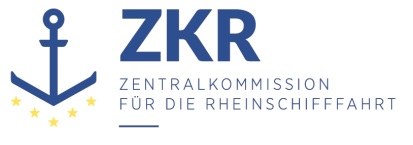 CCNR-ZKR/ADN/WP.15/AC.2/69 Add.1Allgemeine Verteilung12. November 2018Or.  ENGLISCHGEMEINSAME EXPERTENTAGUNG FÜR DIE DEM ÜBEREINKOMMEN ÜBER DIE INTERNATIONALE BEFÖRDERUNG VON GEFÄHRLICHEN GÜTERN AUF BINNENWASSERSTRASSENBEIGEFÜGTE VERORDNUNG (ADN)(SICHERHEITSAUSSCHUSS)(34. Tagung, Genf, 21. bis 25. Januar 2019)Punkt 1 der vorläufigen TagesordnungAnnahme der TagesordnungVORLÄUFIGE TAGESORDNUNG DER VIERUNDDREIßIGSTEN SITZUNGdie in Genf, Palais des Nations,von Montag, 21. Januar 2019, 10.00 Uhr, bis Freitag, 25. Januar 2019, 12.30 Uhr, stattfindet		Addendum		Liste der Unterlagen gemäß Tagesordnungspunkten und Anmerkungen	1.	Genehmigung der Tagesordnung	2.	Wahl des Büros für das Jahr 2019Der Sicherheitsausschuss ist aufgefordert, für seine Sitzungen im Jahr 2019 einen Vorsitzenden und einen stellvertretenden Vorsitzenden zu wählen.	3.	Fragen im Zusammenhang mit den Arbeiten der Organe der Vereinten Nationen oder anderer OrganisationenDer Sicherheitsausschuss könnte sich über die Tätigkeiten anderer Organe und Organisationen informieren, die seine Arbeit betreffen.	4.	Durchführung des Europäischen Übereinkommens über die internationale Beförderung von gefährlichen Gütern auf Binnenwasserstraßen (ADN)a)	Status des ADNDie in Dokument ECE/ADN/45 enthaltenen Änderungsvorschläge wurden den Vertragsparteien am 1. Juli 2018 zur Annahme übermittelt (C.N.297.2018.TREATIES-XI-D-6) und am 1. Oktober 2018 für ein Inkrafttreten am 1. Januar 2019 (C.N.489.2018.TREATIES-XI-D-6) für angenommen erklärt. Die in Dokument ECE/ADN/45/Add.1 enthaltenen Änderungsvorschläge wurden den Vertragsparteien am 1. September 2018 zur Annahme mit Verwahrer-Notifizierung C.N.396.2018.TREATIES-XI-D-6 übermittelt. Sofern bis zum 1. Dezember 2018 keine ausreichende Anzahl von Widersprüchen eingeht, gelten sie als angenommen und treten am 1. Januar 2019 in Kraft.Die in ECE/ADN/45/Corr.1, ECE/TRANSWP.15/AC.2/64/Add.1 Anlage II und ECE/TRANSWP.15/AC.2/68 Anlage IV enthaltenen Korrekturvorschläge wurden den Vertragsparteien am 1. Oktober 2018 zur Annahme übermittelt (C.N.471.2018.TREATIES-XI-D-6 und C.N.472.2018.TREATIES-XI-D-6). Sofern bis zum 30. Dezember 2018 keine ausreichende Anzahl von Widersprüchen eingeht, gelten sie als angenommen und treten am 1. Januar 2019 in Kraft.	b)	Ausnahmegenehmigungen, Abweichungen und GleichwertigkeitenEtwaige weitere, nach der Verteilung der vorläufigen Tagesordnung, im Sekretariat eingegangene Vorschläge für Sondergenehmigungen oder Abweichungen werden als informelle Dokumente verteilt werden.	c)	Auslegung der dem ADN beigefügten VerordnungDer Sicherheitsausschuss ist aufgefordert, über die Auslegung etwaiger mehrdeutig oder unklar empfundener Vorschriften der dem ADN beigefügten Verordnung zu beraten.	d)	SachkundigenausbildungEs wird daran erinnert, dass die Vertragsparteien aufgefordert sind, dem Sekretariat der UN-ECE ihre Musterbescheinigungen zu übermitteln, damit das Sekretariat sie auf der Website einstellen kann. Die Länder werden ferner gebeten, ihre Prüfungsstatistiken zur Verfügung zu stellen.e)	Fragen im Zusammenhang mit KlassifikationsgesellschaftenDie Liste der von den ADN-Vertragsparteien anerkannten Klassifikationsgesellschaften kann über folgende Internetadresse abgerufen werden: www.unece.org/trans/danger/publi/adn/adnclassifications.html. 	5.	Änderungsvorschläge zu der dem ADN beigefügten Verordnunga)	Arbeiten der Gemeinsamen RID/ADR/ADN-TagungDer Sicherheitsausschuss könnte das Protokoll über die Herbstsitzung 2018 der Gemeinsamen RID/ADR/ADN-Tagung (ECE/TRANS/WP.15/AC.1/152) prüfen.Der Sicherheitsausschuss wird ferner gebeten, den Bericht der Arbeitsgruppe „Beförderung gefährlicher Güter“ in deren 105. Sitzung (6. bis 9. November 2018) zu prüfen (ECE/TRANS/WP.15/244).b)	Weitere Änderungsvorschläge	6.	Berichte informeller ArbeitsgruppenBerichte informeller Arbeitsgruppen, die nach der Verteilung dieser erläuterten Tagesordnung eingehen, werden als informelle Dokumente vorgelegt.	7.	Arbeitsprogramm und SitzungsplanDie zweiundzwanzigste Sitzung des ADN-Verwaltungsausschusses findet am 25. Januar 2019 ab 14.30 Uhr statt.Die fünfunddreißigste Sitzung des Sicherheitsausschusses findet voraussichtlich vom 26. bis 30. August 2019 in Genf statt. Die dreiundzwanzigste Sitzung des ADN-Verwaltungsausschusses ist für den 30. August 2019 anberaumt. Letzter Termin für die Einreichung von Dokumenten für diese Sitzungen ist der 31. Mai 2019.	8.	VerschiedenesDer Sicherheitsausschuss wird gebeten, alle sonstigen relevanten Fragen unter diesem Tagesordnungspunkt zu erörtern.	9.	Genehmigung des SitzungsprotokollsDer Sicherheitsausschuss wird gebeten, das Protokoll über seine vierunddreißigste Sitzung auf der Grundlage eines Sekretariatsentwurfs zu genehmigen.***ECE/TRANS/WP.15/AC.2/69 (Sekretariat)Vorläufige TagesordnungECE/TRANS/WP.15/AC.2/69/Add.1 (Sekretariat)Liste der Unterlagen gemäß Tagesordnungspunkten und AnmerkungenHintergrunddokumenteECE/TRANS/276, Teil I und IIADN 2019 (konsolidierte Fassung)ECE/TRANS/WP.15/AC.2/68Protokoll über die dreiunddreißigste Sitzung des ADN-SicherheitsausschussesECE/TRANS/WP.15/AC.2/2019/1, 
-/2019/2 und -/2019/3 (ZKR)Fragenkatalog 2019ECE/TRANS/WP.15/AC.2/2019/7 (ZKR)Richtlinie des Verwaltungsausschusses für die Verwendung des Fragenkatalogs für die Prüfung von ADN-Sachkundigen (Kapitel 8.2 ADN)ECE/TRANS/WP.15/AC.2/2019/8 (ZKR)Niederschrift der neunzehnten Sitzung der informellen Arbeitsgruppe „Sachkundigenausbildung”ECE/TRANS/WP.15/AC.2/2019/4 (Deutschland)Implementierung des modifizierten Explosionsschutz-konzeptes auf Binnenschiffen – AuslegungsfragenECE/TRANS/WP.15/AC.2/2019/6 (Deutschland)Abschnitt 7.1.7 ADN –  Besondere Vorschriften für die Beförderung selbstzersetzlicher Stoffe der Klasse 4.1, organischer Peroxide der Klasse 5.2 und anderer Stoffe (als selbstzersetzliche Stoffe und organische Peroxide), die durch Temperaturkontrolle stabilisiert werdenECE/TRANS/WP.15/AC.2/2019/9 (Luxemburg)Unterabschnitt 9.3.x.8.4ECE/TRANS/WP.15/AC.2/2019/10 (EBU und ESO)Klarstellung des Absatzes 1.1.3.6.1ECE/TRANS/WP.15/AC.2/2019/11 (Belgien)Feuerlöscheinrichtungen (9.1.0.40.2)ECE/TRANS/WP.15/AC.2/2019/12 (Belgien)Bauwerkstoffe (9.1.0.0)ECE/TRANS/WP.15/AC.2/2019/13 (EBU und ESO)Redaktionelle Verbesserung der Lesbarkeit und Benutzerfreundlichkeit des ADN: Kopfzeile der Tabelle CECE/TRANS/WP.15/AC.2/2019/15 (Niederlande)Bunkern von LNGECE/TRANS/WP.15/AC.2/2019/17 (Sekretariat)Änderungen und Berichtigungen der dem ADN beigefügten VerordnungECE/TRANS/WP.15/AC.2/2019/14 (Belgien, Frankreich, Deutschland, Niederlande)Bericht der informellen Arbeitsgruppe „Membrantanks“ECE/TRANS/WP.15/AC.2/2019/16 (Niederlande)Fahrplan zum Mischen an Bord von BinnentankschiffenECE/TRANS/WP.15/AC.2/2019/5 (Deutschland und Luxemburg)Einrichtung einer informellen Arbeitsgruppe Normen